2012/2013FIGYELEM! A NYOMTATVÁNY MINDEN ROVATÁT KÖTELEZŐ KITÖLTENI!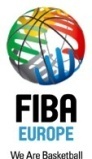 LETTER OF CLEARENCE kérő lapSportszervezet neve:Az igazolni kívánt játékos adatai:Az igazolni kívánt játékos adatai:Név:Születési dátum:Születési hely, ország:Előző klub:Előző ország:Ügynökének neve:Ügynökének nemzetisége:Ügynökének FIBA licensz száma:DátumPecsét és Aláírás(e-mail esetén az ügyintéző neve)